CURRICULUM VITAE FOR MARCEL POST Born: June 2, 1958Civil status: Married, two children (born 1988, 1989)Education: 1985 	Masters in Psychology,  , The Doctoral   , The . Title: Living with spinal cord injury: A study of health status and life satisfaction of independently living people with a spinal cord injury.Professional qualifications:1985 – 1999 	Research fellow, Department of Health Sciences and Epidemiology; 1999 – 2005 	Senior Researcher, iRv, Institute for Rehabilitation Research, Hoensbroek2005 – present 	Senior Researcher, Rehabilitation Centre De Hoogstraat and associate professor Rudolf Magnus Institute for Neuroscience, University Medical Centre Utrecht. Program leader spinal cord injury research2014 – present	Special professor in spinal cord injury rehabilitation, Department of Rehabilitation Medicine, Center for Rehabilitation, University Medical Center Groningen and Professional membershipsInternational Spinal Cord Society (ISCOS) (2002-present); Member Scientific Committee (2014-present)American Congress of Rehabilitation Medicine (2007-present) Dutch Association for Psychology (NIP) board member of the Rehabilitation Psychology section (2008 – 2013)  and Chair Research Committee Rehabilitation Psychology section (2008 – 2013)Dutch Association for Physical Medicine and Rehabilitation (VRA) Associate member (2005-present); Member Scientific Committee (2017-present)Spinal Cord Injury Research Network of the  (SCIONN) (1999-present)Dutch-Flemish Society for Spinal Cord Injury Rehabilitation (NVDG) (1995-present); Member research committee (2002-present)Dutch working group for stroke rehabilitation (WCN) (2005-present)Involvement in scientific journalsArchives of Physical Medicine and Rehabilitation, Section Editor (2013-present)Spinal Cord; Editorial Board (2010-202012) Associate Editor/Section Editor (2012-present)Topics in Spinal Cord Injury Rehabilitation; member Editorial Board (2011-present)Regular reviewer for various journals in the field of medical rehabilitationOther international collaborationSwiss Paraplegic Research, , senior scientific advisor (2011-present)International Spinal Cord Injury Data Sets project; member Executive Committee and co-chair of the working group for the Activities and Participation, and the Quality of Life Data Sets (2002-present). National Institute of Neurological Disorders and Stroke (NINDS), National Institutes of Health (NIH), Functional Assessments Common Data Elements Working Group (2013-2014).International Spinal Cord Injury Research network (ISCOR) (2010-present)WHO-ISCoS report International Perspectives on Spinal Cord Injury; Editor chapter on education and employment (2011-2013).TeachingGuiding projects of graduate and post-graduate students (in medicine as well as in social sciences)Guiding projects of  residents in physical medicine and rehabilitation. Lectures on psychometrics, quality of life and the International Classification of Functioning, Disability and Health in post-academic courses and symposia.Research interest: Diagnostic groups: spinal cord injury, strokeTopics: Quality of life, psychological factors, self-management, family empowerment, continuity of care, participation, outcome measurement, instrument development.Awards, prizesVan Hoytema award from the Dutch Association for Physical Medicine and Rehabilitation (VRA) (2010)Co-author best oral presentation ISCoS annual conference 2010. S. van Langeld  Co-author Dutch nomination for the TESC Award (Trans European Scientific Contest) 2016.  J. Adriaansen. ‘A description of urological surveillance and urologic ultrasonography outcomes in a cohort of individuals with long-term spinal cord injury’.Co-author paper nominated for the Eurospine Full Paper Award 2016 (S. Sadiqi)Co-author best spine surgery paper Dutch Spine Society 2016 (S. Sadiqi)Co-author best poster presentation ISCoS annual conference 2017 (L. Valent)Grants obtained: About € 4.600.000,- Publications: About 310 publications in peer-reviewed journals Hirsch Index: 49Supervisor or co-supervisor of successfully defended PhD Theses:Kilkens OJE. Manual wheelchair skill performance of persons with spinal cord injuries. , 2005. Grant from the  Organisation for Health Research and Development (ZonMW).Verhoef M. Spina bifida: Implications for functioning and health in young adults. , 2005. Grant from the Johanna Kinderfonds and Stinafo.Visser-Meily JMA. Caregivers, partners in stroke rehabilitation. , 2005. Grant from the  Organisation for Health Research and Development (ZonMW).Bloemen-Vrencken JHA. Transmural nursing care for persons with spinal cord injuries. , 2006. Grant from the  Organisation for Health Research and Development (ZonMW).Holtslag HR. Prospects after major trauma. Utrecht, 2007. Grant from the Stichting Wetenschappelijk Fonds, De Hoogstraat, Long-term functional outcome after stroke: the impact of MRI-detected lesion characteristics. , 2007. Grant from the University Medical Centre .Barf HA. Cognition and quality of life of young adults with spina bifida. , 2008. Grant from the  Organisation for Health Research and Development (ZonMW)Van Langeveld SAHB. The Spinal Cord Injury – Interventions Classification System (SCI-ICS). Utrecht, 2010. Grant from the KF Hein Foundation, and the Stichting Wetenschappelijk Fonds, De Hoogstraat.Passier P. Quality of life after aneurysmal subarachnoid haemorrhage. , 2011. Grant from the    .Van Leeuwen CMC. Quality of life in the first years after spinal cord injury. , 2011. Grant from the  Organisation for Health Research and Development (ZonMW).Van Koppenhagen CF. Life satisfaction and wheelchair exercise capacity in the first years after spinal cord injury. Grants from the  organisation for Health Research and Development (ZonMW), Stichting Wetenschappelijk Fonds De Hoogstraat and Coloplast.Van der Zee C. Measuring participation outcomes in rehabilitation medicine. , 2013. Grants from AGIS health insurance compny and Swiss Paraplegic Foundation.Eriks-Hoogland I. Shoulder impairment in persons with a spinal cord injury and associations with activities and participation. , 2014.M. Heutink. Cognitive behavioural treatment for chronic neuropathic pain after spinal cord injury. , 2014. Unconditional educational grant from DALI for Pain, Pfizer and Stichting Wetenschappelijk fonds De Hoogstraat.M. van Mierlo. The importance of psychological factors, the Retore4stroke patient cohort. , 2015. Grant from the  organisation for Health Research and Development (ZonMW)J. Adriaansen. Long-term secondary health conditions and quality of life of persons with spinal cord injury. Utrecht, 2016. Grant from the Netherlands Organisation for Health Research and Development (ZonMW).W. Kruithof. Stroke, Social support and the partner. Utrecht, 2016 Internal funding.Current PhD students (1st or 2nd supervisor)A. Ferdiana. Labour market participation of Dutch persons with spinal cord injury (funding )H. Kooijmans. HABITS study (funding ZonMW) R. Osterthun. Outcomes of spinal cord injury rehabilitation (funding Tolbrug Rehabilitation)T. van Diemen. Self-management and autonomy after spinal cord injury (funding Revalidatiefonds)E. Scholten and C. Hillebrecht. Family-centered rehabilitation (funding NutsOhra fund)E. Roels. Vocational reintegration after spinal cord injury (internal funding UMC Groningen)I. Kouwijzer. Handbike training (funding Revalidatiefonds)J. van der Graaf. Participation and fitness among stroke patients (internal funding UMC Utrecht)S. Sadiqi. Outcome measurement in spine trauma (funding AO Spine)Contact informationCentre of Excellence in Rehabilitation MedicineDe Hoogstraat RevalidatieRembrandtkade 103583 TM UtrechtThe NetherlandsPhone: +31 30 256 1346Fax: +31 30 251 1344Email: m.post@dehoogstraat.nlcpTijn van DiemenBachstraat 76521 EH NijmegenTel.: +31 6 39661372e-mail: tijnvandiemen@icloud.com1-5-2015 till now	PhD candidateCenter of Excellence for Rehabilitation Medicine De Hoogstraat, in Utrecht working together with University Medical Center Groningen, in Groningen 1-1-2003 till now	Trained health care psychologist 	Rehabilitation center Sint Maartenkliniek, in Nijmegen1-5-2005 till 1-2-2013	Teacher in education for health care psychologist	Postdoctoral Education SPON, in Nijmegen1-3-1999 till 31-12-2002:	Neuropsychologist/Health care psychologistNursing home for young people  De Witte Steen, in Venlo1-4-2000 till 31-12-2002:	Neuropsychologist/Health care psychologistFoundation care for the disabled in Limburg, in Venlo1996 till 1999:	NeuropsychologistAcademic department for Neuropsychology of the psychiatric Hospital Vijverdal, in Maastricht1995 till 1996:	NeuropsychologistDepartment clinical psychology of the Bosch Medical center, in ‘s Hertogenbosch1994 till 1995:	NeuropsychologistIndependent neuropsychologist Drs. J. van Erven-Sommers, in Eindhoven2002-2007:	Education cognitive behavioural therapist in Nijmegen1999:		Healthcare psychologist 	         	ROG1994:		Annotation Psycho-diagnostic skills	         	NIP1988-1994:	Doctoral psychology, neuro- and rehabilitation psychology	         	Catholic University of Nijmegen (Now Radboud University, in Nijmegen)1981-1988:	Secondary school	         	Eckartcollege, in Eindhovenvan Diemen T, Scholten EW, van Nes IJ, SELF-SCI Group , Geertzen JH, Post MW. Self-Management and Self-Efficacy in Patients With Acute Spinal Cord Injuries: Protocol for a Longitudinal Cohort Study. JMIR Res Protoc 2018;7(2):e68van Diemen T, Crul T, van Nes I, Geertzen JHB, Post MWM. Associations between self-efficacy and secondary health conditions in people living with spinal cord injury: a systematic review and meta-analysis. Archives of physical medicine and rehabilitation 2017; 98:2566-77.van Diemen T, van Leeuwen C, van Nes I, Geertzen J, Post M. Body Image in Patients With Spinal Cord Injury During Inpatient Rehabilitation. Archives of physical medicine and rehabilitation 2017; 98:1126-31.van Diemen T en van Leeuwen C. [Psychosocial aspects] In  FWA van Asbeck and IJW van Nes (eds).[Textbook spinal cord injury rehabilitation] Assen: Koninklijke Van Gorcum BV, 2016, ISBN 9789023254010.van Diemen T, van Lankveld W, van Leeuwen C, Post M, van Nes I. Multidimensional fatigue during rehabilitation in persons with recently acquired spinal cord injury. Journal of rehabilitation Medicine 2016; 48:27-32.Visse EM, Leeuwen van CMC, Onderwater AT, Diemen van T, Dijkstra CA, Post MWM. [Implementation of the toolkit Mental and social rehabilitation in three spinal cord injury wards in the Netherlands] [Dutch journal of rehabilitation medicine] 2016, 4: 152-6.van Diemen T. [Chapter 10: Spinal cord Injury]. In C. van Heugten, M. Post, S. Rasquin and P. Smits (eds). [Textbook rehabilitation psychology]. Amsterdam: Publisher Boom, 2014, ISBN 9789461055187.Van Lankveld W, van Diemen T, van Nes I. Coping with spinal cord injury: Tenacious goal pursuit and flexible goal adjustment. Journal of rehabilitation Medicine 2012; 43: 923-929.2017 Presentation ESPA meeting in Oxford Title: Body image of people with a spinal cord injury2017 Workshop ESPA meeting in Oxford Title: Self-efficacy: Concept, measurement and relevance for SCI rehabilitation2016: Workshop DCRM congress in Maastricht title: Psychosocial rehabilitation of people with a spinal cord injury.2014: Presentation ISCOS 2014 in Maastricht title: Multidimentional fatigue during the rehabilitation of SCI.2013: presentation ESPA meeting in Oslo Title: Fatigue during the rehabilitation of SCI..2007-2013: multiple presentations at the Dutch-Flemish Spinal Cord Injury association Date:	8-6-2018						Place: SydneyTijn van Diemen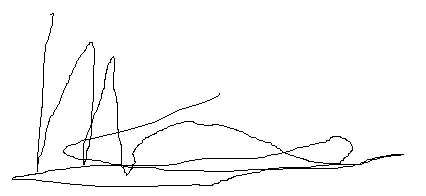 CURRICULUM VITAE JANNEKE STOLWIJKPersonalia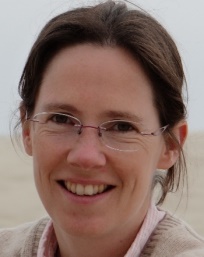 Naam	Janneke Marjan Stolwijk-SwüsteGeboortedatum	14 oktober 1973Adres	Billitonstraat 12, 3818 CN AmersfoortTelefoon thuis	033-4626782, Tel mobiel	06-21433215E-mail	janneke@stolwijk.netSociale status	Gehuwd, voltooid gezin met 2 dochters (2008, 2010)ProfielJanneke Stolwijk-Swüste is een revalidatiearts gespecialiseerd in dwarslaesie en neuromusculaire aandoeningen. Gedurende haar studies, haar opleiding tot revalidatiearts en haar carrière als medisch specialist heeft zij wetenschap en patientencontact gecombineerd. Zij is in 2009 gepromoveerd op een cohortstudie naar late gevolgen van poliomyelitis. Tijdens haar opleiding tot revalidatiearts ontstond haar voorliefde voor de neurologische diagnosegroepen en in het bijzonder de dwarslaesie revalidatiegeneeskunde. Zij werkte 6 jaar op de dwarslaesie afdeling van Reade, waarbij zij naast klinische en poliklinische werkzaamheden haar tijd besteedde aan wetenschappelijk onderzoek en managementtaken. Kort werkte zij als revalidatiearts en medisch manager in het Meander MC met als belangrijkste aandachtsgebied de neuromusculaire ziekten. Sinds 2016 werkt zij op de dwarslaesie afdeling van De Hoogstraat Revalidatie, waar zij klinische en poliklinische werkzaamheden en onderzoek verricht gefocussed op dwarslaesie en spina bifida. Opleiding / cursussen2018	Brok certificaat EMWO2007	Revalidatiearts, opleidingscircuit VU medisch centrum - Heliomare2000	Basisarts, Universiteit Maastricht1995 – 1998	Doctoraal Geneeskunde, Universiteit Maastricht1992 – 1999	Doctoraal Gezondheidswetenschappen, Universiteit Maastricht1986 – 1992	Gymnasium, Murmellius Gymnasium, AlkmaarProefschrift2009	Functioning and ageing with late-onset sequelae of poliomyelitis. Vrije Universiteit Amsterdam, ISBN: 978-90-8659-376-7, Promotoren: Prof dr. F. Nollet, Prof dr.G.J. Lankhorst. Co-promotor: dr A. BeelenWerkervaring2016 -  heden	Revalidatie arts dwarslaesie en spina bifida De Hoogstraat revalidatie2014 – 2016	Medisch manager afdeling revalidatiegeneeskunde Meander MC2013 – 2016 	Revalidatie arts Meander MC te Amersfoort2011 – 2013	Voorzitter Revalidatieartsen Overleg, Reade	Funktie ontstaan in afwezigheid van medisch directeur, en omvatte: verantwoordelijk voor patiëntveiligheid, meldingen incidenten patiëntenzorg, infektie preventie, basis medische zorg, calamiteiten, klachten, contact IGZ, kwaliteitsvisitaties; (on)gevraagd advies geven aan RvB, aanname nieuwe revalidatieartsen, externe contacten, bijwonen MT vergaderingen2009 – 2013	Medisch manager Dwarslaesie, Amputatie, Neuromusculaire ziektes, Reade2007 – 2013	Revalidatiearts, dwarslaesie afdeling (kliniek en polikliniek), Reade2003 – 2007	AIOS  revalidatiegeneeskunde, RC Heliomare en VU medisch centrum 2001 – 2003	Junior onderzoeker, afdeling revalidatiegeneeskunde VU medisch centrum2000 – 2001	AGNIO, interne geneeskunde, Gelre Ziekenhuizen ApeldoornNevenfunkties buiten ziekenhuis / revalidatiecentrum2018	member scientific committee 6th Rehab Move congress2018	vice voorzitter Nederlands Vlaams Dwarslaesie Genootschap2018 – heden	Board member EndParalysis Foundation2015 – heden	Lid redactie raad revalidatie magazine2015 – 2016	Lid werkgroep oncologische revalidatie VRA2014 – 2016	Lid werkgroep NMA VRA2012 – heden	Lid weco van de VRA2012 – 2014	Lid wetenschappelijke commissie (weco) Dwarslaesiefonds2011 – 2013	Voorzitter weco Nederlands Vlaams Dwarslaesie Genootschap2010 – 2011	Lid METC Slotervaart/ReadeNevenfunkties binnen Reade, Meander MC, de Hoogstraat2017 -  heden 	medicatie commissie de Hoogstraat2016 -  2017	klankbordgroep hervorming secretariaat de Hoogstraat2016 -  heden	complicatieregistratie de Hoogstraat2013 – 2015	Oncologiecommissie Meander MC2012 – 2013	Implementatie Elektronisch Ziekenhuis Informatie Systeem Reade2011 – 2013	Infectie preventie commissie Reade (voorzitter) 2011 – 2013	Onderzoeksoverleg dwarslaesie Reade ( voorzitter)2008 – 2011	Basis medische zorg Reade (voorzitter)2007 – 2011	Evidence based practice Reade2008 – 2011	Melding incident patiëntenzorg commissie ReadeLidmaatschap professionele organisaties2016 – heden	Nederlands Vlaams Dwarslaesie Genootschap (NVDG)2007 – 2013	Nederlands Vlaams Dwarslaesie Genootschap (NVDG)2007 – 2013	International Spinal Cord Society (ISCOS)2001 – heden	Nederlandse vereniging van revalidatieartsen (VRA) Publicaties internationaalBerenpas F, Smit submittedRoels EH, Reneman MF, Stolwijk-Swuste J, van Laake-Geelen CC, De Groot S, Adriaansen JE, Post MWM. Relationships between type of pain and work participation in people with long-standing spinal cord injury: results from a cross-sectional study. Spinal Cord 2018; 56: 453-460.Bakkum AJT, Paulson TAW, Bishop NC, Goosey-Tolfrey VL, Stolwijk-Swuste JM, van Kuppevelt DJ, de Groot S, Jansen TWJ. Effects of hybrid cycle and handcycle exercise on cardiovascular disease risk factors in people with spinal cord injury: a randomized controlled trial. J Rehabil Med 2015;47(6):523-530.Bakkum AJT, de Groot S, Stolwijk-Swuste JM, van Kuppevelt DJ, ALLRISC,van der Woude LHV, Jansen TWJ. Effects of hybrid cycling versus handcycling on wheelchair-specific fitness and physical activity in people with long-term spinal cord injury: a 16-week randomized controlled trial. Spinal Cord 2015;53(5):395-401.Bakkum AJT, de Groot S, Stolwijk-swuste JM, van Kuppevelt DJ, Kanen B, Lips PTA, ALLRISC, Jansen TWJ. Effects of hybrid cycling on lower-body soft tissue composition, and proximal tibia and distal femur bone mineral density in inactive people with long-term spinal cord injury: a 16-week randomized controlled trial. PLoS One. Submitted.Littooij E, Leget CJ, Stolwijk-Swuste JM, Doodeman S, Widdershoven GA, Dekker J. The importance of ‘global meaning’ for people rehabilitating of spinal cord injury. Spinal Cord 2016;54(11):1047-1052.Smit CAJ, de Groot S, Stolwijk-Swuste JM, Janssen TWJ. Effects of electrical stimulation on risk factors for developing pressure ulcers in people with a spinal cord injury: A focused review of literature. Am J Phys Med Rehabil 2016;95(7):535-52.Smit CAJ, Berenpas F, de Groot S,, Stolwijk-Swuste JM, Janssen TWJ  Feasibility of overnight electrical stimulation-induced muscle activation in people with a spinal cord injury. Medical Engineering & Physics. Submitted 2015Littooij E, Widdershoven GA, Stolwijk-Swuste JM, Doodeman S, Leget CJ, Dekker J. Global meaning in people with spinal cord injury: content and changes. J Spinal Cord Med 2016; 39(2):197-205.De Groot S, Vegter R, Vuijk C, van Dijk F, Plaggenmarsch C, Sloots M, Stolwijk-Swuste JM, Woldring F, Tepper M, van der Woude LH. Wheel-i: the development of a wheelchair propulsion lab for rehabilitation. J Rehabil Med 2014;46(6):493-503.Kopsky DJ, Ettema F, van der Leeden M, Dekker J, Stolwijk-Swuste JM. Percutaneous nerve stimulation in chronic neuropathic pain patiënts due to spinal cord injury: a pilot study. Pain Pract 2014; 14 (3): 252-9.Kopsky DJ, Winninghoff Y, Winninghoff ACM, Stolwijk-Swuste JM. A novel spelling system for locked-in syndrome patients using only eye contact. Dis Rehabil. 2014; 36(20):1723-7.Van Koppenhagen CF, Post MWM, de Groot S, van Leeuwen CMC, van Asbeck FWA, Stolwijk JM, van der Woude LHV, Lindeman E. Longitudinal relationship between wheelchair exercise capacity and life satisfaction in patients wih spinal cord injury: A cohort study in the Netherlands.  J spin cord med 2014 May;37(3):328-37.Smit CAJ, Zwinkels M, van Dijk T, de Groot S,, Stolwijk-Swuste JM, Janssen TWJ. Gluteal blood flow and oxygenation during electrical stimulation-induced muscle activation versus pressure relief movements in wheelchair users with a spinal cord injury. Spinal Cord 2013; 51(9): 694-9.Hoekstra F, van Nunen MPM, Gerrits KHL, Stolwijk-Swuste JM, Crins M, Janssen TWJ. The effect of robotic gait training on the cardiorespiratory system in incomplete spinal cord injury. JRRD 2013; 50 (10):1411-22.Smit CAJ, Legemate KJA, de Koning A, de Groot S, Stolwijk-Swuste JM, Janssen TWJ. Prolonged electrical-stimulation induced gluteal and hamstring muscle activation and sitting pressure in spinal cord injury: effect of duty cycle.  J Rehabil Res Med 2013;50 (7):1035-46.Adriaansen JJE, Post MWM, de Groot S, van Asbeck FWA, Stolwijk-Swüste JM, Tepper M, Lindeman E. Secondary health conditions in persons with spinal cord injury: a longitudinal study from 1 year till 5 years after discharge from initial inpatiënt rehabilitation. J Rehabil Med 2013; 45(10):1016-22.Steultjens MPM, Stolwijk-Swüste JM, Roorda LD, Dallmeijer AJ, van Dijk G, Post B, Dekker J. and the CARPA Study Group. The WOMAC-PF as a measure of physical function in patiënts with Parkinson’s disease, and late-onset sequels of poliomyelitis: unidimensionality and item behaviour. Dis Rehabil 2012; 34(17): 1423-1430.Smit CAJ, Haverkamp GLG, de Groot S, Stolwijk-Swuste JM, Janssen TWJ. Effects of electrical stimulation-induced gluteal versus gluteal and hamstring muscles activation on sitting pressure distribution in persons with a spinal cord injury. Spinal Cord 2012; 50(8):590-594.Van Nunen MPM, Gerrits KHL, Stolwijk-Swuste JM, de Haan A, Janssen TWJ. Recovery of walking ability using a robotic device in individuals with incomplete spinal cord injury. spinal cord submitted.Post B, Muslimovic D, van Geloven N, Speelman JD, Schmand B, de Haan RJ, CARPA study group. Progression and prognostic factors of motor impairment, disability and quality of life in newly diagnosed Parkinson’s disease. Mov Disord 2011;26(3):449-56.Tersteeg IM, Kooman FS, Stolwijk-Swuste JM, Beelen A, Nollet F. and the CARPA study group. A 5-year longitudinal study of fatigue in patiënts with late-onset sequelae of poliomyelitis. Arch Phys Med Rehabil 2011; 92: 899-904.Stolwijk-Swüste JM, Tersteeg I, Beelen A, Lankhorst GJ, Nollet F. The impact of age and co-morbidity on the progression of disability in late-onset sequelae of poliomyelitis. Arch Phys Med Rehabil 2010; 91: 523-528.Stolwijk-Swüste JM, Beelen A, Lankhorst GJ, Nollet F. SF 36 physical functioning scale and 2-minute walk test advocated as core qualifiers to evaluate physical functioning in patiënts with late-onset sequelae of poliomyelitis. J Rehabil Med 2008; 40: 387-392.Stolwijk-Swüste JM, Beelen JAJM, Lankhorst GJ, Nollet F. Impact of age and co-morbidity on the functioning of patiënts with sequelae of poliomyelitis: a cross-sectional study. J Rehabil Med 2007; 39: 59-62.Stolwijk-Swüste JM, Beelen JAJM, Lankhorst GJ, Nollet F. The course of functional status and muscle strength in patiënts with late-onset sequelae of poliomyelitis: a systematic review. Arch Phys Med Rehabil 2005; 86: 1693-1701.Kirby RL, Swuste J, Dupuis DJ, MacLeod DA, Monroe R. The wheelchair skills test: a pilot study of a new outcome measure. Arch Phys Med Rehabil 2002; 83(1): 10-8.Hanada E, Kirby RL, Mitchell M, Swuste J. Measuring leg-length discrepancy by the “iliac crest palpation and book correction” method: reliability and validity. Arch Phys Med Rehabil 2001; 82(7): 938-42.Curriculum VitaeOpleidingen en werkervaring2017- heden Medisch manager / Directeur revalidatiecentrum Sint Maartenskliniek, Nijmegen2016- heden Revalidatiearts afdeling Dwarslaesie, Sint Maartenskliniek, Nijmegen2003 – 2016 Revalidatiearts afdeling Dwarslaesie, Adelante Revalidatiecentrum in Hoensbroek 	Nederland2003  Revalidatiearts/ fellowship Spinal Cord Injury, BG UnfallKlinik Hamburg, Duitsland1998 - 2003 AIOS Revalidatiegeneeskunde, Circuit Limburg, Nederland1997 - 1998 ANIOS Spoedeisende hulp en Intensive Care, St. Anna ziekenhuis Geldrop Nederland1990 - 1997 Universiteit Maastricht, Faculteit Geneeskunde, Nederland1984 - 1990 VWO-B  Bisschoppelijk College Weert NederlandNevenfuncties2004-2007 lid werkgroep Decubitus Stichting ZOL2007 – 2013 voorzitter medische staf Adelante 2012- 2015 Councilmember International Spinal Cord Society (ISCoS)2012-2014  Chair of the social committee ISCoS annual scientific meeting Maastricht 2012 – 2015 vice-voorzitter Nederlands Vlaams Dwarslaesie Genootschap (NVDG)2015 – 2018 heden Voorzitter Nederlands Vlaams Dwarslaesie Genootschap (NVDG)2014- heden lid Raad van Toezicht Envida Publicaties:Backx APM, Spooren AIF, Bongers-Janssen HMH, Bouwesema H; Quality of life, burden and satisfaction with care in caregivers of patients with a spinal cord injury during and after rehabilitation; Spinal Cord 2018 Apr 27.doi 10.1038/s41393-018-0098-7Kooijmans, H., Post, M. W. M., Stam, H. J., van der Woude, L. H. V., Spijkerman, D. C. M., Snoek, G. J., Bongers-Janssen, H. M. H., van Koppenhagen, C. F., Twisk, J. W., Bussmann, J. B. J. & ALLRISC Group; Effectiveness of a SElf-Management intervention to promote an active lifestyle in persons with long term spinal cord injury; The HABITS Radomized Clinical Trial; Dec-2017 In : Neurorehabilitation and neural repair. 31, 12, p. 991-1004 14 p.Adriaansen, J. J. E., van Asbeck, F. W. A., Bongers-Janssen, H. M. H., Spijkerman, D. C. M., Visser-Meily, J. M. A., de Kort, L. M. O., ... ALLRISC (2017). Description of Urological Surveillance and Urologic Ultrasonography Outcomes in a Cohort of Individuals with Long-Term Spinal Cord Injury. Topics in Spinal Cord Injury Rehabilitation, 23(1), 78-87I Palmers, E Ydens, E Put,B Depreitere, H Bongers-Janssen, P Pickkers, S Hendrix, V Somers, Antibody profiling identifies novel antigenic targets in spinal cord injury patients: J Neuroinflammation. 2016; 13(1): 243H Bouwsema, AIF Spooren, GAPG v Mastrigt, DAMM Vanmulken, HMH Bongers-Janssen, HA Seelen, The CoMoSS program - an effective condensed client-centred modular spinal cord injury rehabilitation service Winning poster DCRM november 2016APM Backx, AIF Spooren, HMH Bongers-Janssen, H Bouwsema, Quality of life, burden and satisfaction with care of caregivers of spinal cord injured patients during and 1.5 years after active rehabilitation Poster DCRM november 2016Bongers-Janssen HMH, Gobets D, Kolfoort-Otte AAB, Postma K, Van Bezeij T. Hoofdstuk 21: Respiratoire Stoornissen. In: Van Asbeck FWA, Van Nes IJW. Handboek Dwarslaesierevalidatie. Assen: Koninklijke Van Gorcum BV. 2016, ISBN 9789023254010 V Asbeck FWA, Bongers-Janssen HMH, Hoofdstuk 1 Inleiding paragraaf 1.1-1.3. In: Van Asbeck FWA, Van Nes IJW Handboek Dwarslaesierevalidatie. Assen: Koninklijke Van Gorcum BV. 2016, ISBN 9789023254010 APM Backx, AIF Spooren, HMH Bongers-Janssen, H Bouwsema Quality of life, burden and satisfaction with care of caregivers of spinal cord injured patients during and 1.5 years after active rehabilitation. Poster ISCoS September 2016Ravensbergen, H. J. . R., de Groot, S., Post, M. W., Bongers-Janssen, H. M., van der Woude, L. H. & Claydon, V. E. Is there an association between markers of cardiovascular autonomic dysfunction at discharge from rehabilitation and participation one and five years later in individuals with spinal cord injury?, Sep-2016 In : Archives of Physical Medicine and Rehabilitation. 97, 9, p. 1431-1439 9 pNooijen CF, Stam HJ, Bergen MP, Bongers-Janssen HM, Valent L, Van Langeveld S, Twisk J, Act-Active Research Group, Van den Berg-Emons RJ. A behavioural intervention increases physical activity in people with subacute spinal cord injury: a randomised trial. Journal of Physiotherapy 2016, 62(1), 35-41. H Bouwsema, AIF Spooren,H Bongers, RJM Smeets, HAM Seelen; The CoMoSS program A COndensed client-centred MOdular Spinal cord injury rehabilitation Service, poster DCRM 2015 Bouwsema H, Spooren AIF, Kaas AL, Bongers HMH, Vanmulken DAMM, Smeets RJM, Seelen HAM; Plasticity, motor learning and functional recovery after task-oriented training of the upper extremity in tetraplegia, posterpresentatie DCRM 2015CF Nooijen, S Vogels, HMH Bongers-Janssen, MP Bergen, HJ Stam, HJ van den Berg-Emons; Fatigue in persons with subacute spinal cord injury who are dependent on a manual wheelchair, Spinal Cord 2015;53(10):758-62DA Vanmulken, AI Spooren, HMH Bongers, HAM Seelen; Robot-assisted task-oriented upper extremity skill training in cervical spinal cord injury: a feasibility study, Spinal Cord 2015; 53(7);547-51 A Backx, HMH Bongers-Janssen; Quality of life and burden of caregivers of SCI-patients during active rehabilitation; posterpresentatie DCRM 2014AIF Spooren, C Arnould, RJEM Smeets, HMH Bongers and HAM Seelen; Improvement of the Van Lieshout hand function test for Tetraplegia using a Rasch-analysis, Spinal Cord 2013;51: 739-744CF van Koppenhagen; H Bongers; S de Groot; T. Hoekstra; E. Lindeman; MWM Post; FWA van Asbeck; L van der Woude; Patterns of changes in wheelchair exercise capacity after spinal cord injury. Archives of physical medicine and rehabilitation 2013;94(7): 1260-7CMC van Leeuwen; MWM Post; FWA van Asbeck; HMH Bongers-Janssen; LHV van der Woude; S de Groot; E Lindeman; Life satisfaction in people with spinal cord injury during the first five years after discharge from inpatient rehabilitation. Disabil Rehabil 2012 26;34(1):76AIF Spooren, HMH Bongers, G. Snoek, RJM Smeets, C Arnould, HAM Seelen: Rasch-analysis of the Van Lieshout Test, Hand function test for tetraplegia;  ISCoS 2012 posterpresentatieD Vanmulken, H Bongers, A Spooren, A Timmermans: Feasibility of technology-assisted task-oriented skill training in spinal cord injury; ISCoS 2012 posterpresentatieHeutink M, Post MWM, Bongers-Janssen HMH, Dijkstra CA, Snoek GJ, Spijkerman DCM, Lindeman E. The CONECSI trial: A randomized controlled trial of a multidisciplinary cognitive behavioral program for coping with chronic neuropathic pain following spinal cord injury. Pain 2012; 153(1): 120-128AIF Spooren; HMH Bongers; YJM Janssen-Potten; E Kerckhofs; HAM Seelen Evaluation of a task-oriented client-centered upper extremity skilled performance training module in persons with tetraplegia. 2011: Spinal cord 2011;49(10):1049-54. AIF Spooren; HMH Bongers; YJM Janssen-Potten; E Kerckhofs; HAM Seelen. ToCUEST: a task-oriented client-centered training module to improve upper extremity skilled performance in cervical spinal cord-injured persons. 2011: Spinal cord 2011;49(10):1042-8.JH Jaspers Focks, GJ Snoek, HMH Bongers-Janssen, AV Nene. Long-term patient satisfaction after reconstructive upper extremity surgery to improve arm-hand function in tetraplegia. Spinal Cord 2011; 49 (8):903-908Groot de, S, Post MWM, Bongers-Janssen HMH, Bloemen-Vrencken JH, van der Woude LHV. Is manual wheelchair satisfaction related to active lifestyle and participation in people with a spinal cord injury? Spinal Cord 2011; 49: 554-9 Ziekenhuisprotocol Dwarslaesie; landelijk NVDG Protocol. HMH Bongers-Janssen en NMA Zusterzeel 2010YJM Janssen-Potten; HAM Seelen; HMH Bongers-Janssen; L van der Woude. Assessment of upper extremity muscle function in persons with tetraplegia. 2008: Journal of electromyography and kinesiology : official journal of the International Society of Electrophysiological Kinesiology 2008;18(3):516-26.HMH Bongers-Janssen, MJI Buck, ATH Kleine-Snijders, HJ Neeteson-Lobe, HAM Seelen. Multidisciplinairy treatment of with a peripheral facial nerve lesion. In: Beurskens CHG, van Gelder RS, Heymans PG, Manni JJ, Nicolai JPA. The facial palsies. Lemma Utrecht. 2005; 309-320  HAM Seelen, S Anemaat, HMH Janssen, JH Deckers; Effects of prosthesis alignment on pressure distribution at the stump/socket interface in transtibial amputees during unsupported stance and gait. Clinical Rehabilitation 2003 Nov;17(7):787-96. Curriculum Vitae Frenk van HooydonkPersoonsgegevensNaam: 			van HooydonkVoornaam: 		FrenkAdres: 			Hoogfrankrijk 20a			6211 RL MaastrichtTelefoon: 		043-3256864E-mail: 			fvanh@home.nlNationaliteit: 		Nederlandse Geboortedatum: 		04 februari 1958Opleidingen2000 – 2004		Grafische Vormgeving, Academie Beeldende Kunsten Maastricht			Ivm handicap uitsluitend computergestuurde vakken, deelcertificaat1979 – juli 1984		Sociale Geografie, Katholieke Universiteit Nijmegen			Nek gebroken juli 1984Werkervaring2006 – 2016	Lid landelijke KlachtenCommissie Cliënten Fokus2004 – 2010	2004 – 2005 Lid Cliëntenraad Fokus, 2005 – 2010 Voorzitter CRF	2003 – 2008	Zelfstandig Grafisch Vormgever, klanten oa voornamelijk Universiteit Maastricht en Maastrichtse studentenverenigingen.OverigSept 1989 – heden	Fokus, project Maastricht Centrum IDec 1984 – sept 1989	Revalidatiecentrum Lucaskliniek HoensbroekJuli –dec 1984	IC Sittard30 juli 1984	Complete C2 dwarslaesie als gevolg van duikongevalPersonalia:Naam:     Helena Maria Henrika Bongers-JanssenAdres:     Hoeveveld 4-6, 6584 GG te MolenhoekEmail:     HelmaBongersJanssen@gmail.comGeboortedatum:    12 augustus 1972Huwelijkse staat:    Gehuwd en moeder van zoon (14 jaar) en dochter (11 jaar)Nationaliteit:    Nederlandse